杭州市商务局文件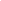 杭商务〔2021〕25号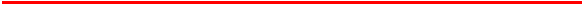 关于公布2021年服务贸易展会目录的通知各区、县（市）、钱塘新区商务主管部门：为进一步开拓国际国内市场，推进我市服务贸易创新发展，根据《浙江省商务厅关于公布2021年度展会目录的通知》（浙商务发〔2021〕5号）的有关要求，我局经研究确定了2021年我市重点举办和支持的服务贸易展会，现将展会目录予以公布（详见附件），请认真做好展会拓市场宣传工作，积极组织服务贸易企业参展。附件：2021年杭州市服务贸易展会目录杭州市商务局2021年3月1日附件2021年杭州市服务贸易展会目录杭州市商务局办公室                       2021年3月1日印发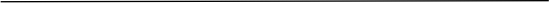 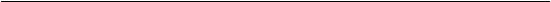 序号展会名称举办地时间内容主办方备注1浙江服务贸易（深圳）展深圳4月供应链服务、物流服务、金融服务等浙江省商务厅浙江省自办类服务贸易展2浙江服务贸易（德国）数字工业展汉诺威7月数字工业、大数据、云计算浙江省商务厅浙江省自办类服务贸易展3浙江服务贸易（新加坡）通讯服务展新加坡城7月通讯服务浙江省商务厅浙江省自办类服务贸易展4浙江服务贸易（泰国）物联网展曼谷8月物联网、人工智能浙江省商务厅浙江省自办类服务贸易展5浙江服务贸易（上海）展上海9月家居用品的供应链服务金融服务、设计服务等浙江省商务厅浙江省自办类服务贸易展6浙江服务贸易（法国）戛纳影视展戛纳10月影视类浙江省商务厅浙江省自办类服务贸易展7浙江服务贸易（俄罗斯）国际教育科技展莫斯科11月教育类浙江省商务厅浙江省自办类服务贸易展8浙江服务贸易设计展杭州11月设计服务浙江省商务厅浙江省自办类服务贸易展9浙江服务贸易（俄罗斯）中医健康养生展莫斯科11月中医药服务浙江省商务厅浙江省自办类服务贸易展10中国（上海）国际技术进出口交易会上海4月技术贸易商务部、科技部、国际知识产权局、上海市人民政府浙江省重点展11中国国际服务贸易交易会北京9月初服务贸易综合型商务部、北京市人民政府浙江省重点展12中国国际数字和软件服务交易会大连6月数字和软件服务商务部、科技部、中国贸促会、辽宁省人民政府浙江省重点展13全球数字贸易博览会待定待定数字服务待定浙江省重点展14中国国际服务外包交易博览会待定9月服务外包申办中杭州市自办展15中国国际进口博览会（杭州服务贸易展区）上海11月服务贸易杭州市人民政府杭州市自办展16日本IT WEEK秋季展（杭州展区）东京10月人工智能、大数据处理及存储等各类解决方案杭州市商务局杭州市自办展17MIPCHINA杭州国际影视内容高峰论坛杭州6月跨境影视内容交易、合作合拍杭州市商务局杭州市自办展18科隆游戏展（GAMESCOM）-杭州展区科隆8月游戏类内容杭州市商务局杭州市自办展19中东国际ICT高新科技商品展（GITEX）-杭州展区迪拜9月高新技术产业展会、智能设备、智慧城市应用杭州市商务局杭州市自办展20法国戛纳秋季影视展-杭州展区戛纳10月影视动画交易杭州市商务局杭州市自办展212021（杭州）国际数字教育展(iDEE)杭州10月教育类相关解决方案及内容产品杭州市商务局杭州市自办展22全球智慧城市博览会-杭州展区巴塞罗那11月智慧城市建设杭州市商务局杭州市自办展23中国（深圳）国际文化产业博览交易会深圳5月文化产业宣传部等杭州市政策性重点展24中国国际高新技术成果交易会深圳11月高新技术产品商务部杭州市政策性重点展25香港国际资讯科技博览会香港4月云端、移动商应用及资讯科技外包服务等香港贸发局杭州市政策性重点展